Laveur du sable à visLink:  Gallerie     Obtenir ce produit PrixLe laveur du sable à vis de Kefid machine est principalement utilisé au chantier de construction et les digues concrètes pour nettoyer, classifier et déshydrater des sables. Vous pouvez nous contacter en ligne ou envoyez un courriel à sales@kefidinc.com si vous voulez savoir laveur du sable à vis prix.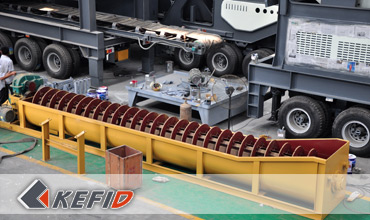 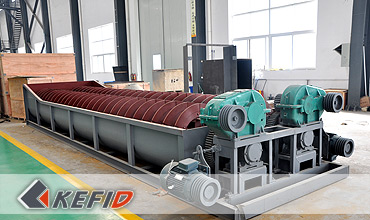 Principe de travailCe laveur de sable s'incline à 15 degré au-dessus du seau, trois formations des modèles formés l'étang de sédiment, la tête de boulon est baignée au-delà et tiré par le moteur électrique à travers la rotation continuelle de réducteur, l'eau douce est alimentée de plaque poreuse dans la base de l'étang de sédiment.Données TechniquesNote: Aucune modification de données de Laveur du sable à vis ne sera affichée ultérieurement.Directeur SéniorContactModèleLSX-9202LSX-920LSX-11202LSX-1120Diameter of screw (mm)92092011201120Length of tub (mm)7585758597509750Feed Size (mm)≤10≤10≤10≤10Capacity (t/h)100200175350Speed of screw (r/min)21211717Electric Motor Power(kW)112x1118.52x18.5Water Consumption (t/h)10-8020-16020-15040-300Dimension (mm)(L×B×H)8420×2180×39608420×3970×396010770×3950×486010770×5260×4860Weight (t)6.211.510.917.8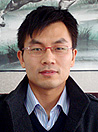 Kevin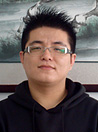 Johnny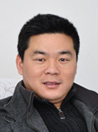 PeterTel: +86-21-58385016Fax: +86-21-58377628E-mail: sales@kefidinc.comTel: + 86-371-67999255Fax: +86-371-67998980E-mail: david@kefidinc.comMatérielGallerieConcasseur mobileConcasseur mobile sur chenilleConcasseur à mâchoire mobileConcasseur à percussion mobileConcasseur à cône mobileConcasseur VSI mobileStation de concassageConcasseur à mâchoireConcasseur à percussionConcasseur à côneConcasseur à axe verticalChaîne de ProductionChaîne de production de pierreChaîne de production de sableBroyeur industrielBroyeur verticalBroyeur à trapèze de série MTWBroyeur à marteaux hydrauliqueBroyeur à poudre ultra-finBroyeur à trapèze série TGMBroyeur à suspension série YGMBroyeur RaymondBroyeur à bouletsCrible et LaveurCrible vibrantLaveur du sable à visLaveur du sable à roueAlimentateur et ConvoyeurAlimentateur vibrantConvoyeur à bandeCrushingMobile Crushing PlantStationary Crushing PlantJaw CrusherImpact CrusherCone CrusherVSI CrusherAggregate Production LineGrinding MillVertical Grinding MillMTW Series Trapezoid MillMicro Powder MillTrapezium MillHigh Pressure MillRaymond MillBall MillEuropean Hammer MillScreening & WashingVibrating ScreenSand Washing MachineFeeding & ConveyingVibrating FeederBelt ConveyorDelivery of ProductsTechnologyWorkshopClients Visit and ExhibitonCorporate Culture